OFFERED BY COUNCILORS ERIN MURPHY, ED FLYNN, BREADON, COLETTA, DURKAN,  FERNANDES ANDERSON, FITZGERALD, PEPÉN, SANTANA, WEBER, AND LOUIJEUNE CITY OF BOSTON 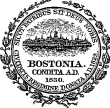 IN THE YEAR TWO THOUSAND TWENTY-TWO ORDER FOR A HEARING TO ADDRESS THE PLANS UNDERWAY TO DO FACILITIES WORK THIS SUMMER AT SEVERAL OF OUR BUILDINGS THAT MAY IMPACT THE SERVICES WE PROVIDE FOR OUR CHILDREN, FAMILIES, AND SENIORS WHEREAS, Facility repairs have been needed at many of our Community Centers and Boston Public Schools for many years now, and much needed HVAC remediation work thankfully started last summer at several of these buildings; and WHEREAS, Our community centers support children, youth, individuals, seniors, and families through a wide range of programs and services. They offer affordable opportunities to encourage healthy habits, promote physical fitness, and give people an opportunity to learn to swim, exercise in the gyms, participate in healthy activities for all ages, and register their children for summer camp: and WHEREAS, Making sure the much needed repairs at these locations are completed in a timely manner is a priority of ours. If any of these repairs have potential impact on summer programming for our children, seniors, and families we need to know in advance so we can help coordinate with residents and make the necessary alternative plans to ease the impact this may have on hundreds of summer school students, summer camp children and seniors that rely on these city programming opportunities; and WHEREAS, The Ohrenberger Community Center hosts the Camp Joy program that provides structured activities designed to help Bostonians with special needs ages 3-15 make new friends, have fun, learn and grow. This summer they will be closed for renovations so plans need to be made soon to make sure there is a safe, supportive alternative location for these students;: and WHEREAS, When there is a closure of one, or more, buildings for repairs it may create a disservice to the residents. Bringing all stakeholders together to make sure we are communicating between departments to ensure that the community has a voice in this process, and has the proper time to prepare and make alternative plans is imperative; NOW, THEREFORE BE IT ORDERED: That the appropriate committee of the Boston City Council holds a hearing regarding the possible closing of several community centers and schools this summer, so we can discuss the impact it may have on the health and city programming for our youth, families, and seniors. Representatives from the appropriate departments of the administration will be invited, and in addition members of the public are encouraged to attend. Filed in Council: January 31, 2024